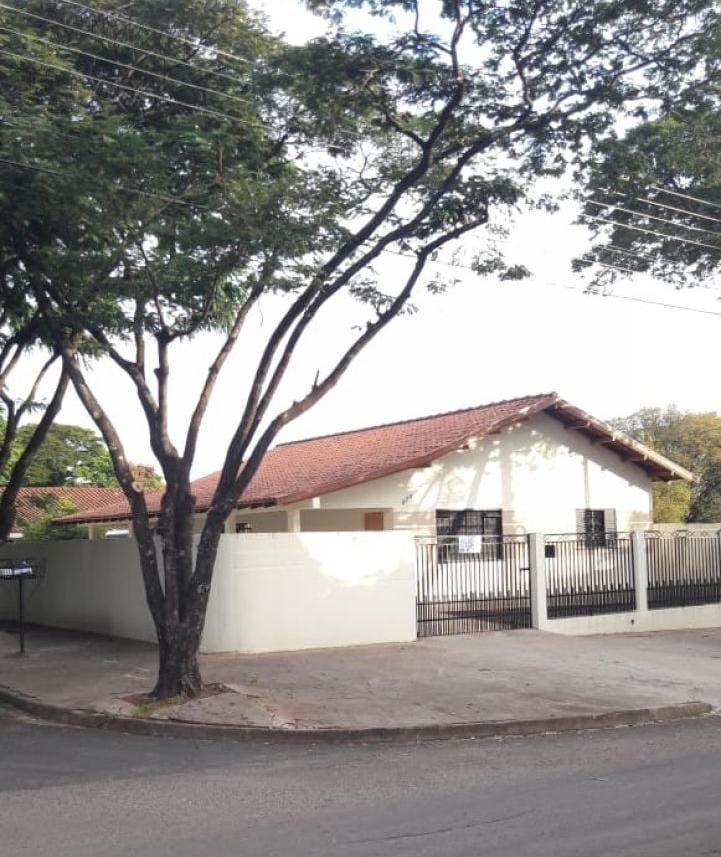 Aluga - CasaAvenida Arthur Tomas nº979 Zona 63 quartosCozinhaSalaW.C SocialLavanderiaGaragemR$1.000,00Faz 900,00